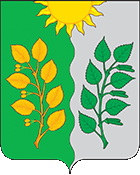 Администрация сельского поселения Сухая Вязовка муниципального района Волжский Самарской областиПОСТАНОВЛЕНИЕот       22.10.2019                      № 72о внесении изменений в положение о межведомственной комиссии для оценки и обследования помещения в целях признания его жилым помещением, жилого помещения пригодным (непригодным) для проживания граждан, многоквартирного дома в целях признания его аварийным и подлежащим сносу или реконструкции, а также садового дома жилым домом и жилого дома садовым домом  В соответствии с постановлением Правительства РФ от 21.08.2019 №1082 о внесении изменений в постановление Правительства РФ от 28.01.2006 N 47:В абзаце 3 п. 1.4. Положения после слов «В состав Комиссии включаются также представители органов» добавить слова «уполномоченных на проведение регионального жилищного надзора (муниципального жилищного контроля)», из текста указанного абзаца исключить слово «промышленной».В пункте 2.1. после слов «отнесенных к их компетенции,» добавить слова «либо на основании заключения экспертизы жилого помещения, проведенной в соответствии с постановлением Правительства Российской Федерации от 21 августа 2019 г. N 1082 "Об утверждении Правил проведения экспертизы жилого помещения, которому причинен ущерб, подлежащий возмещению в рамках программы организации возмещения ущерба, причиненного расположенным на территориях субъектов Российской Федерации жилым помещениям граждан, с использованием механизма добровольного страхования, методики определения размера ущерба, подлежащего возмещению в рамках программы организации возмещения ущерба, причиненного расположенным на территориях субъектов Российской Федерации жилым помещениям граждан, с использованием механизма добровольного страхования за счет страхового возмещения и помощи, предоставляемой за счет средств бюджетов бюджетной системы Российской Федерации, и о внесении изменений в Положение о признании помещения жилым помещением, жилого помещения непригодным для проживания, многоквартирного дома аварийным и подлежащим сносу или реконструкции, садового дома жилым домом и жилого дома садовым домом",».В пункте 2.3. Положения после слов «прием и рассмотрение заявления и прилагаемых к нему обосновывающих документов,» добавить слова «а также иных документов, предусмотренных пунктом 2.1. настоящего Положения».В пункте 2.8 Положения после слов «Комиссия рассматривает поступившее заявление, или заключение органа государственного надзора (контроля),» добавить слова «или заключение экспертизы жилого помещения, предусмотренное пунктом 2.1 настоящего Положения».Глава сельского поселения Сухая Вязовка                                             Н.А.Кудрявцева